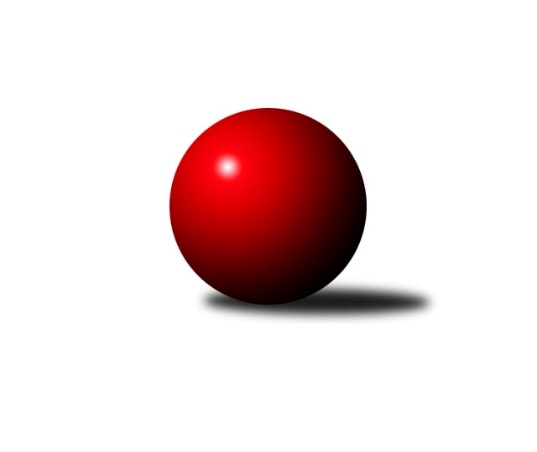 Č.1Ročník 2019/2020	22.9.2019Nejlepšího výkonu v tomto kole: 1257 dosáhlo družstvo: Kuželky Borovany Jihočeský KP DOROST 2019/2020Výsledky 1. kolaSouhrnný přehled výsledků:KK Lokomotiva Tábor	- TJ Jiskra Nová Bystřice	2:0	1140:1036		22.9.TJ Spartak Trhové Sviny 	- TJ Sokol Nové Hrady 	2:0	1148:1101		22.9.TJ Lokomotiva České Velenice A	- TJ Dynamo České Budějovice 	0:2	1160:1227		22.9.TJ Lokomotiva České Velenice B	- Kuželky Borovany 	0:2	1115:1257		22.9.Tabulka družstev:	1.	Kuželky Borovany	1	1	0	0	2 : 0 	 	 1257	2	2.	TJ Dynamo České Budějovice	1	1	0	0	2 : 0 	 	 1227	2	3.	TJ Spartak Trhové Sviny	1	1	0	0	2 : 0 	 	 1148	2	4.	KK Lokomotiva Tábor	1	1	0	0	2 : 0 	 	 1140	2	5.	TJ Lokomotiva České Velenice A	1	0	0	1	0 : 2 	 	 1160	0	6.	TJ Lokomotiva České Velenice B	1	0	0	1	0 : 2 	 	 1115	0	7.	TJ Sokol Nové Hrady	1	0	0	1	0 : 2 	 	 1101	0	8.	TJ Jiskra Nová Bystřice	1	0	0	1	0 : 2 	 	 1036	0Podrobné výsledky kola:	 KK Lokomotiva Tábor	1140	2:0	1036	TJ Jiskra Nová Bystřice	Natálie Lojdová	 	 183 	 202 		385 	  	 328 	 	169 	 159		Adam Oktábec	Marie Myslivcová	 	 233 	 202 		435 	  	 384 	 	193 	 191		Karolína Marková	Vojtěch Polák *1	 	 155 	 165 		320 	  	 324 	 	153 	 171		Jan Mol *2rozhodčí: Jaroslav Mihálstřídání: *1 od 51. hodu Viktor Stuchlík, *2 od 51. hodu Matěj BudošNejlepší výkon utkání: 435 - Marie Myslivcová	 TJ Spartak Trhové Sviny 	1148	2:0	1101	TJ Sokol Nové Hrady 	Martin Klíma	 	 184 	 180 		364 	  	 380 	 	203 	 177		Adam Hanousek	Nikola Kroupová	 	 204 	 226 		430 	  	 376 	 	193 	 183		Jan Koriták	Nela Koptová	 	 187 	 167 		354 	  	 345 	 	174 	 171		Tomáš Balkorozhodčí: Josef SvobodaNejlepší výkon utkání: 430 - Nikola Kroupová	 TJ Lokomotiva České Velenice A	1160	0:2	1227	TJ Dynamo České Budějovice 	Daniela Matoušková	 	 155 	 170 		325 	  	 443 	 	214 	 229		Lukáš Chmel	Zuzka Tranová	 	 204 	 206 		410 	  	 368 	 	186 	 182		Jan Hess	David Koželuh	 	 225 	 200 		425 	  	 416 	 	205 	 211		Ondřej Syselrozhodčí: Miloš NavrkalNejlepší výkon utkání: 443 - Lukáš Chmel	 TJ Lokomotiva České Velenice B	1115	0:2	1257	Kuželky Borovany 	Karolína Šedivá	 	 155 	 174 		329 	  	 478 	 	239 	 239		Vojtěch Frdlík	Leona Havlová	 	 205 	 218 		423 	  	 366 	 	179 	 187		Karel Beleš	Eliška Rysová	 	 194 	 169 		363 	  	 413 	 	200 	 213		Petra Aldorfovározhodčí: Nejlepší výkon utkání: 478 - Vojtěch FrdlíkPořadí jednotlivců:	jméno hráče	družstvo	celkem	plné	dorážka	chyby	poměr kuž.	Maximum	1.	Vojtěch Frdlík 	Kuželky Borovany 	478.00	302.0	176.0	8.0	1/1	(478)	2.	Lukáš Chmel 	TJ Dynamo České Budějovice 	443.00	325.0	118.0	13.0	1/1	(443)	3.	Marie Myslivcová 	KK Lokomotiva Tábor	435.00	287.0	148.0	12.0	1/1	(435)	4.	Nikola Kroupová 	TJ Spartak Trhové Sviny 	430.00	281.0	149.0	6.0	1/1	(430)	5.	David Koželuh 	TJ Lokomotiva České Velenice A	425.00	294.0	131.0	11.0	1/1	(425)	6.	Leona Havlová 	TJ Lokomotiva České Velenice B	423.00	288.0	135.0	11.0	1/1	(423)	7.	Ondřej Sysel 	TJ Dynamo České Budějovice 	416.00	305.0	111.0	13.0	1/1	(416)	8.	Petra Aldorfová 	Kuželky Borovany 	413.00	291.0	122.0	9.0	1/1	(413)	9.	Zuzka Tranová 	TJ Lokomotiva České Velenice A	410.00	280.0	130.0	6.0	1/1	(410)	10.	Natálie Lojdová 	KK Lokomotiva Tábor	385.00	288.0	97.0	16.0	1/1	(385)	11.	Karolína Marková 	TJ Jiskra Nová Bystřice	384.00	282.0	102.0	14.0	1/1	(384)	12.	Adam Hanousek 	TJ Sokol Nové Hrady 	380.00	263.0	117.0	12.0	1/1	(380)	13.	Jan Koriták 	TJ Sokol Nové Hrady 	376.00	265.0	111.0	13.0	1/1	(376)	14.	Jan Hess 	TJ Dynamo České Budějovice 	368.00	274.0	94.0	15.0	1/1	(368)	15.	Karel Beleš 	Kuželky Borovany 	366.00	267.0	99.0	17.0	1/1	(366)	16.	Martin Klíma 	TJ Spartak Trhové Sviny 	364.00	254.0	110.0	13.0	1/1	(364)	17.	Eliška Rysová 	TJ Lokomotiva České Velenice B	363.00	240.0	123.0	19.0	1/1	(363)	18.	Nela Koptová 	TJ Spartak Trhové Sviny 	354.00	249.0	105.0	14.0	1/1	(354)	19.	Tomáš Balko 	TJ Sokol Nové Hrady 	345.00	244.0	101.0	14.0	1/1	(345)	20.	Karolína Šedivá 	TJ Lokomotiva České Velenice B	329.00	229.0	100.0	18.0	1/1	(329)	21.	Adam Oktábec 	TJ Jiskra Nová Bystřice	328.00	243.0	85.0	14.0	1/1	(328)	22.	Daniela Matoušková 	TJ Lokomotiva České Velenice A	325.00	244.0	81.0	24.0	1/1	(325)Sportovně technické informace:Starty náhradníků:registrační číslo	jméno a příjmení 	datum startu 	družstvo	číslo startu
Hráči dopsaní na soupisku:registrační číslo	jméno a příjmení 	datum startu 	družstvo	25431	Petra Aldorfová	22.09.2019	Kuželky Borovany 	25414	Ondřej Sysel	22.09.2019	TJ Dynamo České Budějovice 	Program dalšího kola:2. kolo6.10.2019	ne	10:00	Kuželky Borovany  - TJ Spartak Trhové Sviny 	6.10.2019	ne	10:00	TJ Dynamo České Budějovice  - TJ Sokol Nové Hrady 	6.10.2019	ne	11:45	TJ Jiskra Nová Bystřice - TJ Lokomotiva České Velenice B	6.10.2019	ne	13:00	TJ Lokomotiva České Velenice A - KK Lokomotiva Tábor	Nejlepší šestka kola - absolutněNejlepší šestka kola - absolutněNejlepší šestka kola - absolutněNejlepší šestka kola - absolutněNejlepší šestka kola - dle průměru kuželenNejlepší šestka kola - dle průměru kuželenNejlepší šestka kola - dle průměru kuželenNejlepší šestka kola - dle průměru kuželenNejlepší šestka kola - dle průměru kuželenPočetJménoNázev týmuVýkonPočetJménoNázev týmuPrůměr (%)Výkon1xVojtěch FrdlíkBorovany 4781xVojtěch FrdlíkBorovany 121.474781xLukáš ChmelDyn. Č.B. 4431xMarie MyslivcováTábor119.594351xMarie MyslivcováTábor4351xNikola KroupováSp. T.Sviny  116.94301xNikola KroupováSp. T.Sviny  4301xLukáš ChmelDyn. Č.B. 112.574431xDavid KoželuhČ. Velenice4251xDavid KoželuhČ. Velenice1084251xLeona HavlováČ. Velenice B4231xLeona HavlováČ. Velenice B107.49423